S1 Fig. Kaplan-Meier curves for Intensive care unit transfer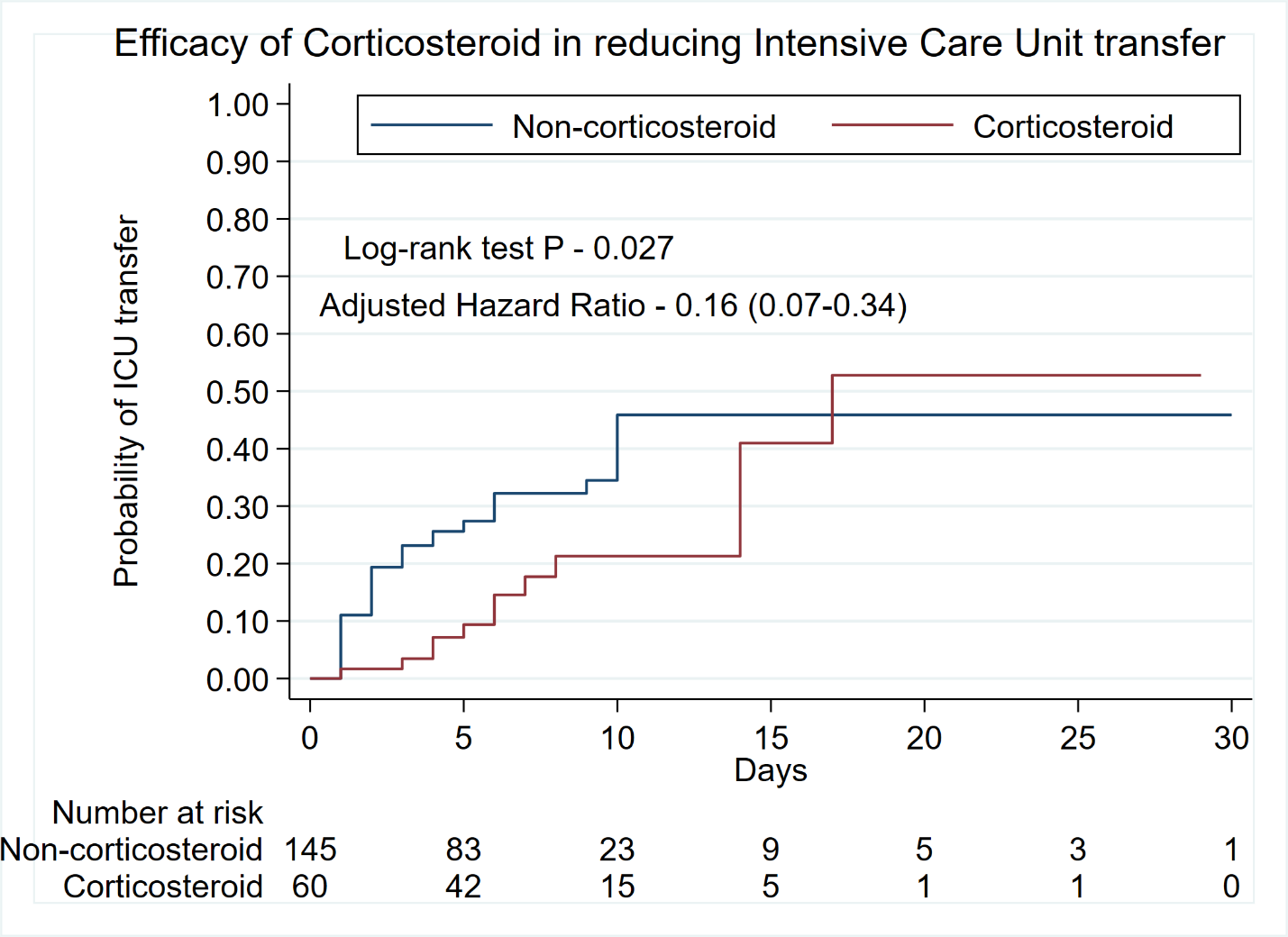 